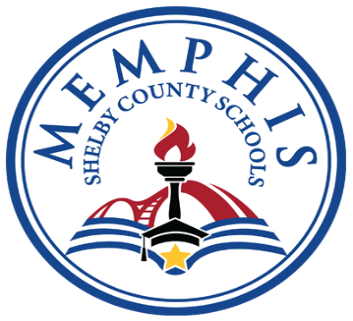                                                                                   2023 - 2024TEXTBOOK COORDINATOR INFORMATION FORM	Date: 	School:  Location Code:  	Textbook Coordinator: 	  	 	          (Person responsible for ordering textbooks – 2023 -2024))  	Position:                                      	                                                       (Position held at school) 	I attended Booktracks training.    Yes   No	 	School phone number:  	Direct phone number: Fax number:    	SCS email address: 	Textbook Coordinator’s Signature:   	Principal’s Name:Principal’s Signature:             Return by Friday, May 26, 2023             Please email the Textbook Coordinator’s form to:  Meryl Isabel – isabelml@scsk12.org